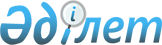 О признании утратившими силу некоторых постановлений Восточно-Казахстанского областного акиматаПостановление Восточно-Казахстанского областного акимата от 12 июня 2017 года № 144. Зарегистрировано Департаментом юстиции Восточно-Казахстанской области 5 июля 2017 года № 5115
      Примечание РЦПИ.

      В тексте документа сохранена пунктуация и орфография оригинала.
      В соответствии с пунктом 2 статьи 27 Закона Республики Казахстан от 23 января 2001 года "О местном государственном управлении и самоуправлении в Республике Казахстан", статьями 27, 50 Закона Республики Казахстан от 6 апреля 2016 года "О правовых актах" Восточно-Казахстанский областной акимат ПОСТАНОВЛЯЕТ:
      1. Признать утратившими силу некоторые постановления Восточно-Казахстанского областного акимата согласно приложению к настоящему постановлению.
      2. Настоящее постановление вводится в действие по истечении десяти календарных дней после дня его первого официального опубликования.  Перечень утративших силу некоторых постановлений Восточно-Казахстанского областного акимата
      1. Постановление Восточно-Казахстанского областного акимата "Об утверждении регламента государственной услуги в сфере строительной, архитектурной и градостроительной деятельности" от 20 марта 2014 года № 62 (зарегистрированное в Реестре государственной регистрации нормативных правовых актов за номером 3275).
      2. Постановление Восточно-Казахстанского областного акимата "Об утверждении регламента государственной услуги "Аттестация производителей оригинальных, элитных семян, семян первой, второй и третьей репродукций и реализаторов семян" от 17 июня 2014 года № 161 (зарегистрированное в Реестре государственной регистрации нормативных правовых актов за номером 3405).
      3. Постановление Восточно-Казахстанского областного акимата "Об утверждении регламента государственной услуги "Выдача лицензии, переоформление, выдача дубликатов лицензии на оказание услуг по складской деятельности с выдачей хлопковых расписок" от 11 сентября 2014 года № 245 (зарегистрированное в Реестре государственной регистрации нормативных правовых актов за номером 3505).
      4. Постановление Восточно-Казахстанского областного акимата "Об утверждении регламентов государственных услуг в области растениеводства" от 24 сентября 2014 года № 253 (зарегистрированное в Реестре государственной регистрации нормативных правовых актов за номером 3515).
      5. Постановление Восточно-Казахстанского областного акимата "О внесении изменений и дополнений в постановление Восточно-Казахстанского областного акимата от 20 марта 2014 года № 59 "Об утверждении регламента государственной услуги "Субсидирование стоимости услуг по подаче воды сельскохозяйственным товаропроизводителям" от 1 октября 2014 года № 264 (зарегистрированное в Реестре государственной регистрации нормативных правовых актов за номером 3525).
      6. Постановление Восточно-Казахстанского областного акимата "О внесении дополнений в постановление Восточно-Казахстанского областного акимата от 20 марта 2014 года № 62 "Об утверждении регламента государственной услуги в сфере строительной, архитектурной и градостроительной деятельности" от 4 декабря 2014 года № 322 (зарегистрированное в Реестре государственной регистрации нормативных правовых актов за номером 3593).
      7. Постановление Восточно-Казахстанского областного акимата "Об утверждении регламента государственной услуги "Субсидирование элитных семян" от 22 декабря 2014 года № 341 (зарегистрированное в Реестре государственной регистрации нормативных правовых актов за номером 3653).
      8. Постановление Восточно-Казахстанского областного акимата "О внесении дополнений в постановление Восточно-Казахстанского областного акимата от 17 июня 2014 года № 161 "Об утверждении регламента государственной услуги "Аттестация производителей оригинальных, элитных семян, семян первой, второй и третьей репродукций и реализаторов семян" от 6 февраля 2015 года № 28 (зарегистрированное в Реестре государственной регистрации нормативных правовых актов за номером 3698).
					© 2012. РГП на ПХВ «Институт законодательства и правовой информации Республики Казахстан» Министерства юстиции Республики Казахстан
				
      Аким 

      Восточно-Казахстанской области

Д. Ахметов
Приложение
к постановлению
Восточно-Казахстанского
областного акимата
от "12" июня 2017 года
№ 144